Honey Mustard Chicken 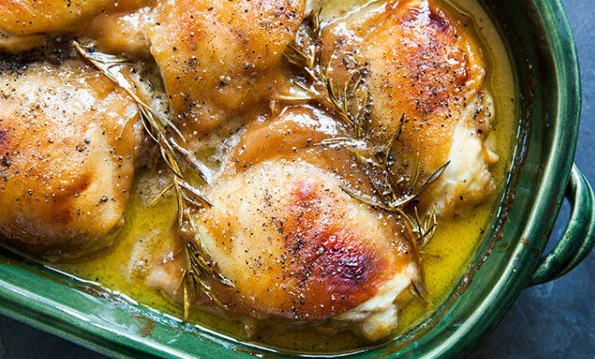 Prep Time: 5 minutesCook Time: 30-40 minutesTotal Time: 35-45 minutesYield: 24 servings